May 4 - District certification deadline					*Denotes District GameMay 8 - Bi-district deadline (2A-6A Only)				**Denotes Parent/Senior NightMay 15	- Area deadlineMay 22	- Regional quarterfinal deadlineMay 29 - Regional semi-final deadlineJune 5 - Regional playoff deadlineJune 9-12 - State Tournament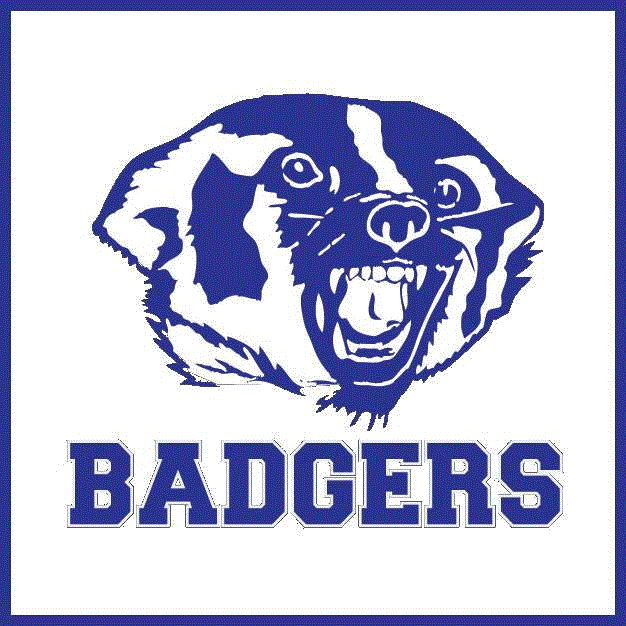 Head Coach: Lando Guerra					Assistant Coach: Orlando Salinas		     Managers: Aliyah Garrido & Nadia LopezAthletic Director: Gary CunninghamSuperintendent: Dr. Mike BarreraPrincipal: Gus Barrera					DATEOPPONENTHOME/AWAYTIME2/16/2020PORT ARANSAS (SCRIMMAGE)HOME4:002/18/2020BRUNI (SCRIMMAGE)AWAY4:002/22/2020PETTUSAWAY5:303/2/2020SCHOOL OF SCIENCE AND TECHHOME4:303/4 - 3/6BEST OF THE BAY (TOURNAMENT)ROCKPORTTBD3/9/2020RIVIERA*AWAY5:003/12/2020SKIDMORE - TYNANHOME 4:303/16/2020BENAVIDESAWAY12:303/18/2020BRUNI**HOME12:003/23/2020LA VILLA*AWAY5:003/26/2020PREMONT*AWAY7:003/30/2020FREER*HOME5:004/1/2020AGUA DULCE*HOME 4:304/9/2020RIVIERA*HOME7:004/13/2020LA VILLA*HOME4:304/16/2020PREMONT*HOME5:004/20/2020FREER*AWAY7:004/27/2020AGUA DULCE*AWAY4:30